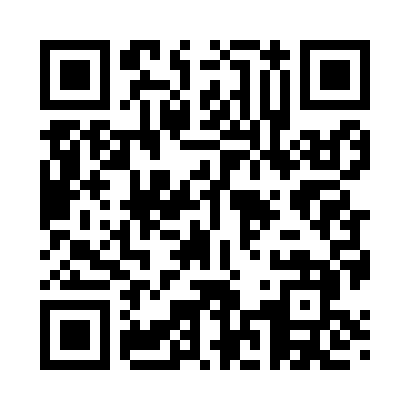 Prayer times for Cranmer, Ohio, USAWed 1 May 2024 - Fri 31 May 2024High Latitude Method: Angle Based RulePrayer Calculation Method: Islamic Society of North AmericaAsar Calculation Method: ShafiPrayer times provided by https://www.salahtimes.comDateDayFajrSunriseDhuhrAsrMaghribIsha1Wed4:576:231:235:158:249:502Thu4:566:221:235:168:259:523Fri4:546:211:235:168:269:534Sat4:526:191:235:168:279:545Sun4:516:181:235:168:289:566Mon4:496:171:235:178:299:577Tue4:486:161:235:178:309:598Wed4:466:151:235:178:3110:009Thu4:446:141:235:188:3210:0210Fri4:436:131:235:188:3310:0311Sat4:426:111:235:188:3410:0412Sun4:406:101:235:188:3510:0613Mon4:396:091:235:198:3610:0714Tue4:376:081:235:198:3710:0915Wed4:366:071:235:198:3810:1016Thu4:356:071:235:208:3910:1117Fri4:336:061:235:208:4010:1318Sat4:326:051:235:208:4110:1419Sun4:316:041:235:208:4210:1520Mon4:306:031:235:218:4310:1721Tue4:286:021:235:218:4410:1822Wed4:276:021:235:218:4510:1923Thu4:266:011:235:228:4610:2124Fri4:256:001:235:228:4710:2225Sat4:245:591:235:228:4710:2326Sun4:235:591:235:228:4810:2427Mon4:225:581:235:238:4910:2628Tue4:215:581:245:238:5010:2729Wed4:205:571:245:238:5110:2830Thu4:195:571:245:248:5110:2931Fri4:195:561:245:248:5210:30